DIAGRAM ALURSOP PENYUSUNAN PROGRAM KERJA PRODI 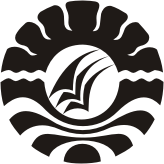 KEMENTERIAN RISET, TEKNOLOGI DAN PENDIDIKAN TINGGIUNIVERSITAS NEGERI MAKASSARFAKULTAS ILMU KEOLAHRAGAANPRODI PENDIDIKAN JASMANI KESEHATAN DAN REKREASINOMOR SOPSOP-PRODI-001KEMENTERIAN RISET, TEKNOLOGI DAN PENDIDIKAN TINGGIUNIVERSITAS NEGERI MAKASSARFAKULTAS ILMU KEOLAHRAGAANPRODI PENDIDIKAN JASMANI KESEHATAN DAN REKREASITGL PEMBUATAN4 Januari 2018KEMENTERIAN RISET, TEKNOLOGI DAN PENDIDIKAN TINGGIUNIVERSITAS NEGERI MAKASSARFAKULTAS ILMU KEOLAHRAGAANPRODI PENDIDIKAN JASMANI KESEHATAN DAN REKREASITGL REVISI-KEMENTERIAN RISET, TEKNOLOGI DAN PENDIDIKAN TINGGIUNIVERSITAS NEGERI MAKASSARFAKULTAS ILMU KEOLAHRAGAANPRODI PENDIDIKAN JASMANI KESEHATAN DAN REKREASITGL EFEKTIF15 Januari 2018KEMENTERIAN RISET, TEKNOLOGI DAN PENDIDIKAN TINGGIUNIVERSITAS NEGERI MAKASSARFAKULTAS ILMU KEOLAHRAGAANPRODI PENDIDIKAN JASMANI KESEHATAN DAN REKREASIDISAHKAN OLEHDekan,Prof. Dr. Hj. Hasmyati, M.KesNIP 196809051993031003KEMENTERIAN RISET, TEKNOLOGI DAN PENDIDIKAN TINGGIUNIVERSITAS NEGERI MAKASSARFAKULTAS ILMU KEOLAHRAGAANPRODI PENDIDIKAN JASMANI KESEHATAN DAN REKREASINAMA SOPPENYUSUNAN PROGRAM KERJA DASAR HUKUMKUALIFIKASI PELAKSANAKUALIFIKASI PELAKSANAPeraturan Menteri, Riset, Teknologi, dan Pendidikan Tinggi Republik Indonesia Nomor 7 Tahun 2018 tentang statuta Universitas Negeri Makassar.Renstra UNMRenstra FakultasMemahami pelaksanaan penyusunan program jurusan/prodi pada masing-masing jurusan/prodiMemenuhi syarat menjadi Ketua ProdiMemahami pelaksanaan penyusunan program jurusan/prodi pada masing-masing jurusan/prodiMemenuhi syarat menjadi Ketua ProdiKETERKAITANPERALATAN DAN PERLENGKAPANPERALATAN DAN PERLENGKAPANSOP Pelaksanaan Kuliah RegulerSOP Evaluasi Kinerja DosenSOP Pengembangan KurikulumPengembangan Tugas Mengajar DosenKomputer yang dilengkapi printerData program studiDokumen penunjang lainnyaKomputer yang dilengkapi printerData program studiDokumen penunjang lainnyaPERINGATANPENCATATAN DAN PENDATAANPENCATATAN DAN PENDATAANApabila SOP ini tidak dilaksanakan maka pelaksanaan kegiatan tidak akan berjalan dengan baikDokumen dapat disimpan dalam bentuk Hard Copy dan Soft Copy.Dokumen dapat disimpan dalam bentuk Hard Copy dan Soft Copy.NOKEGIATANPELAKSANAPELAKSANAPELAKSANAMUTU BAKUMUTU BAKUMUTU BAKUKet.NOKEGIATANKAPRODISEKPROPD 1DEKANKelengkapanWaktuOutputKet.1.Memerintahkan Sekretaris Prodi menyiapkan data yang diperlukan untuk menyusun program kerja prodiRenstraKonsep1 hari2.Bersama dengan ketua prodi, menyiapkan program kerja dan menyerahkan kepada Ketua ProdiKonsep1 minggu3memeriksa draf program kerja Prodi, jika setujui di paraf dan disampaikan kepada PD 1, apabila tidak setuju di kembalikan kepada Sek Prodi untuk di lengkapi/diperbaiki.Konsep3 hariDraf program kerja4.memeriksa draf program kerja prodi, apabila setujui di paraf dan disampaikan kepada Dekan, apabila tidak setuju di kembalikan kepada Kaprodi untuk di perbaiki.Konsep3 hariDraf program kerja5.Memeriksa program kerja Prodi, apabila setujui di tandatangani dan diserahkan kepada PD 1 untuk ditindaklanjuti, jika tidak setuju di kembalikan kepada PD 1 untuk diperbaiki.Konsep3 hariDraf program kerjaNOKEGIATANPELAKSANAPELAKSANAPELAKSANAPELAKSANAMUTU BAKUMUTU BAKUMUTU BAKUKet.NOKEGIATANKAPRODISEKPROPD 1DEKANKeleng-kapanWaktuOutputKet.6.Menyerahkan dokumen persetujuan program kerja Prodi kepada ketua ProdiKonsep3 hariDokumen Program Kerja7.Menyerahkan kepada sekretaris  Prodi  untuk di dokumentasikan.Konsep3 hariProgram kerja8.mendokumentasikan program kerja  Prodi .Dokumen3 hari